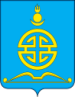 АДМИНИСТРАЦИЯГОРОДСКОГО ОКРУГА «ПОСЕЛОК АГИНСКОЕ»ПОСТАНОВЛЕНИЕ20 апреля 2020 года 									№ 158/1О введении ограничительных мероприятий на территории городского округа «Поселок Агинское»В целях предотвращения угрозы распространения новой коронавирусной инфекции (2019-nCoV) на территории Забайкальского края и сохранения здоровья граждан, согласно протокола заседания Комиссии по предупреждению и ликвидации чрезвычайных ситуаций и обеспечению пожарной безопасности Забайкальского края № 42 от 18 апреля 2020 г.ПОСТАНОВЛЯЕТ:1. Запретить пребывание граждан до особого распоряжения (кроме проведения погребения) на территориях кладбищ городского округа «Поселок Агинское».2. Контроль за исполнением настоящего постановления возложить на И.о. первого заместителя руководителя администрации Батоболотова Б.Ц.Врио Главы городского округа «Поселок Агинское» 			С.А. Цыренов